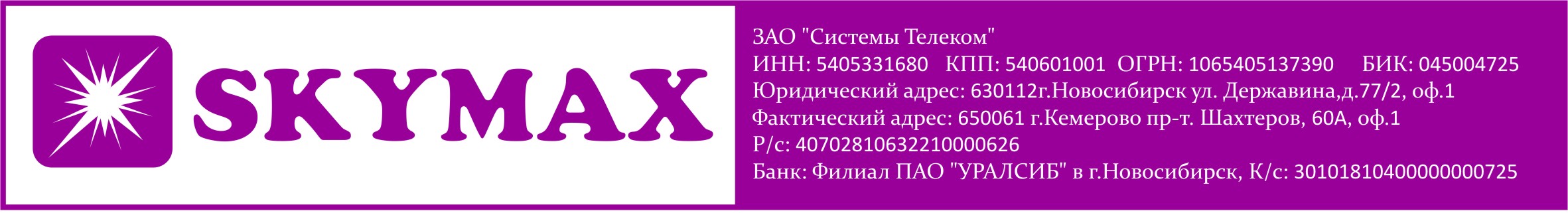 Заместителю начальника абонентского отдела ЗАО «Системы Телеком»   Головановой Ю.А.От: ________________________________Адрес: ________________________________________________________________Паспорт: серия ______ номер __________Кем выдан __________________________________________________________________________________________________Дата выдачи: ____ . _________. _______г.Лицевой счет: ___________________ЗаявлениеПрошу предоставить услугу Публичный IP-адрес с «___» _____________  20___г.Дата____________Подпись____________